                                              APPENDIX E                                             Medical Incident Record Form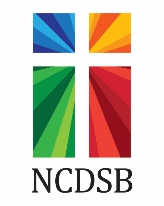 MEDICAL INCIDENT RECORD FORM MEDICAL INCIDENT RECORD FORM MEDICAL INCIDENT RECORD FORM MEDICAL INCIDENT RECORD FORM MEDICAL INCIDENT RECORD FORM MEDICAL INCIDENT RECORD FORM MEDICAL INCIDENT RECORD FORM MEDICAL INCIDENT RECORD FORM MEDICAL INCIDENT RECORD FORM STUDENT NAME: ___________________ 	 	 	D.O.B. ________________________ STUDENT NAME: ___________________ 	 	 	D.O.B. ________________________ STUDENT NAME: ___________________ 	 	 	D.O.B. ________________________ STUDENT NAME: ___________________ 	 	 	D.O.B. ________________________ STUDENT NAME: ___________________ 	 	 	D.O.B. ________________________ STUDENT NAME: ___________________ 	 	 	D.O.B. ________________________ STUDENT NAME: ___________________ 	 	 	D.O.B. ________________________ STUDENT NAME: ___________________ 	 	 	D.O.B. ________________________ STUDENT NAME: ___________________ 	 	 	D.O.B. ________________________ Date:Time of IncidentLength of IncidentEvents beforeIncidentEvents beforeIncidentDescription of IncidentDescription of IncidentEvents afterIncidentDate/TimeParent(s)/Guardian(s)Contacted